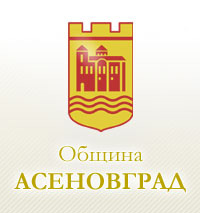 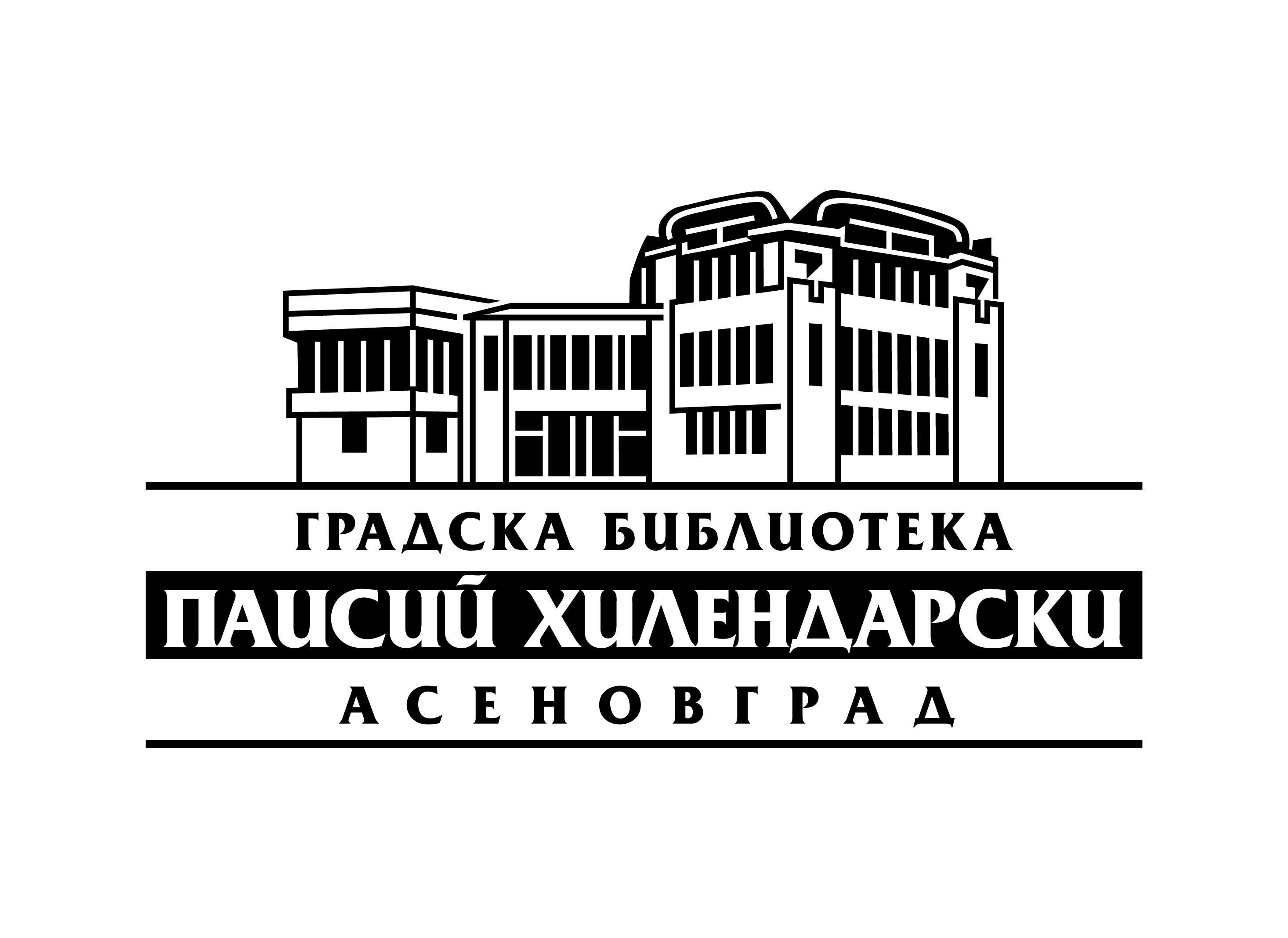 Инициатива, реализирана с помощта на доброволци, Община Асеновград 2020-2021Номинация за приз „Донка Пашкова”Изпратете попълнения формуляр на e-mail:  gbph@abv.bg  до 2 декември 2021 г.Наградите ще бъдат обявени и връчени на публична церемония в Градска библиотека Асеновград, по повод 5 декември – Световния ден на доброволеца, на 7  декември 2020 г. Всички номинирани инициативи  ще бъдат представени на  по време на церемонията и ще получат грамота за номинация. Наименование на инициатива:Изпълняваща организация:Контакти:Лице за контакт, адрес, телефон, факс, електронна поща, интернет страницаЦел на инициативата Каква е целта на инициативата?Към кои хора е насочена?Изпълнение Какви дейности бяха реализирани?Еднократни или периодични са те? Какви и колко хора участваха?Колко пъти е проведена инициативата до сега?От колко време се реализира?РезултатиКакво се промени в резултат на инициативата?Какво е значението на инициативата за местната общност?Бъдещо развитиеКаква е устойчивостта на дейностите?Ще продължи ли реализирането на инициативата и как?Номинираща организация/ гражданинИме, контакти за връзка - адрес, телефон, ел. поща